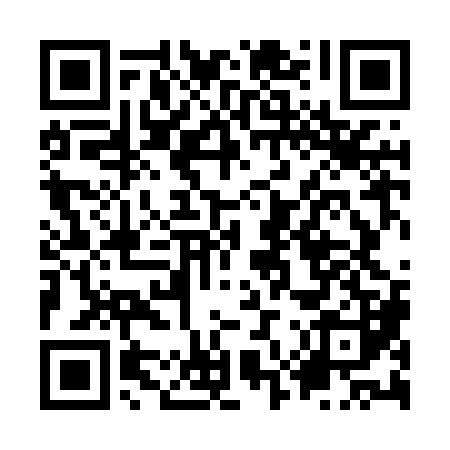 Ramadan times for Birbiliskes, LithuaniaMon 11 Mar 2024 - Wed 10 Apr 2024High Latitude Method: Angle Based RulePrayer Calculation Method: Muslim World LeagueAsar Calculation Method: HanafiPrayer times provided by https://www.salahtimes.comDateDayFajrSuhurSunriseDhuhrAsrIftarMaghribIsha11Mon4:494:496:5212:374:236:246:248:1912Tue4:464:466:4912:374:256:266:268:2113Wed4:444:446:4612:364:276:286:288:2314Thu4:414:416:4412:364:286:306:308:2515Fri4:384:386:4112:364:306:326:328:2716Sat4:354:356:3912:364:326:346:348:3017Sun4:324:326:3612:354:336:356:358:3218Mon4:294:296:3412:354:356:376:378:3419Tue4:264:266:3112:354:366:396:398:3720Wed4:234:236:2912:344:386:416:418:3921Thu4:204:206:2612:344:396:436:438:4122Fri4:174:176:2312:344:416:456:458:4423Sat4:144:146:2112:344:436:476:478:4624Sun4:114:116:1812:334:446:496:498:4925Mon4:084:086:1612:334:466:516:518:5126Tue4:054:056:1312:334:476:536:538:5427Wed4:024:026:1112:324:496:556:558:5628Thu3:583:586:0812:324:506:576:578:5929Fri3:553:556:0512:324:526:596:599:0130Sat3:523:526:0312:314:537:017:019:0431Sun4:494:497:001:315:558:038:0310:071Mon4:454:456:581:315:568:058:0510:092Tue4:424:426:551:315:588:078:0710:123Wed4:384:386:531:305:598:098:0910:154Thu4:354:356:501:306:008:118:1110:175Fri4:324:326:481:306:028:138:1310:206Sat4:284:286:451:296:038:158:1510:237Sun4:244:246:421:296:058:178:1710:268Mon4:214:216:401:296:068:198:1910:299Tue4:174:176:371:296:078:218:2110:3210Wed4:134:136:351:286:098:238:2310:35